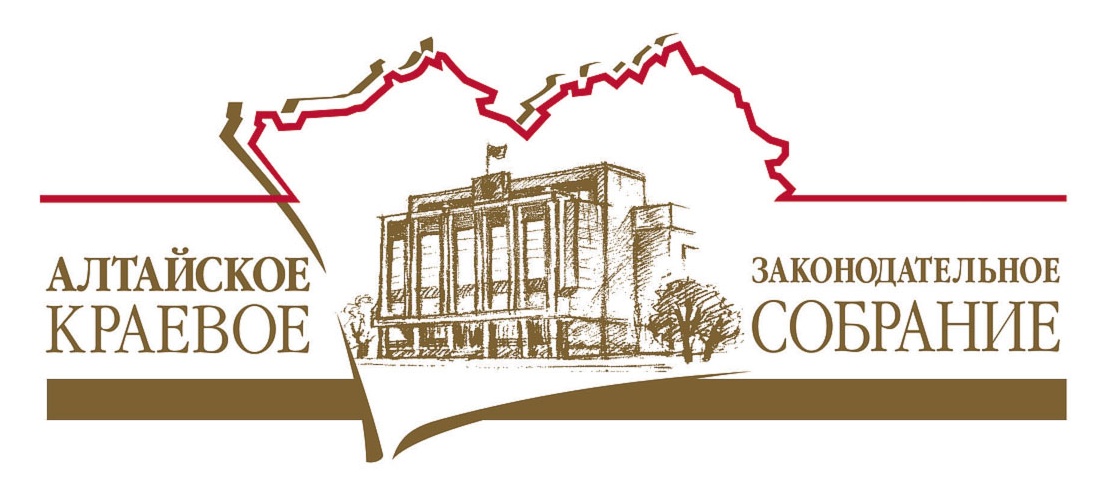 Информация о социально-экономическом развитии муниципальных образований Алтайского краяг. Рубцовск Волчихинский, Егорьевский, Змеиногорский, Локтевский, Мамонтовский, Новичихинский, Поспелихинский, Романовский, Рубцовский, Третьяковский, Угловский районы(избирательные округа №7, №8, №11, №32, №33)Материалы подготовлены аналитическим отделом информационно-аналитического управления 
Алтайского краевого Законодательного Собрания. По состоянию на январь 2018 года.Таблица 1Краткая информация о представительных органах муниципальных образований 
Таблица 2Рейтинги по основным показателям социально-экономического развития муниципальных образований
(по крупным и средним организациям)** по данным Министерства экономического развития Алтайского края (http://www.econom22.ru/municipal/Ukaz/reiting.php)Продолжение таблицы 2Продолжение таблицы 2Таблица 3Краткая информация по основным показателям социально-экономического развития муниципальных образований (2016 год, 9 мес. 2017 года)** по данным Управления Федеральной службы государственной статистики по Алтайскому краю и Республике Алтай** 9 мес. 2017 года*** расчетные данныеПродолжение таблицы 3*в хозяйствах всех категорий **в сельскохозяйственных организациях***9 мес. 2017 годах – В соответствии с ч.1 ст. 9 Федерального закона «Об официальном статистическом учете и системе государственной статистики в Российской Федерации» от 29.11.2007 № 282-ФЗ первичные статистические данные являются информацией ограниченного доступа и не подлежат разглашению. В связи с этим данные о производстве и отгрузке продукции, поголовье скота и птицы, наличии кормов, а также другие показатели приведены по муниципальным районам и городским округам края, в своде которых состоит не менее трех организаций.Таблица 4Исполнение консолидированных бюджетов муниципальных образований** по данным Министерства финансов Алтайского края http://fin22.ru/isp/isploc/Таблица 5Реализация региональных программ в муниципальных образованиях 
(краевой бюджет) (2016 год, 6 мес. 2017 года)** по данным Министерства экономического развития Алтайского края (http://www.econom22.ru/prognoz/program/reg_programms/reality/index.php)Таблица 6Рейтинг информационной открытости сайтов представительных органов 
(согласно Федеральному закону № 8-ФЗ «Об обеспечении доступа к информации о деятельности 
государственных органов и органов местного самоуправления»)* Оценивалась информация, размещенная в разделе представительного органа. Информация, расположенная в других разделах сайта, учитывалась произвольно (в случае обнаружения).** «-» – информация не обнаружена (0 баллов); «v» – информация размещена частично или кратко (1 балл); «+» – информация размещена более полно (3 балла). Таким образом, максимально возможное число баллов в данной системе оценки – 60.Наимено-вание 
муниципа-льного образованияКол-во населенных пунктовКол-во посе-ленийНаименование представи-тельного органаФИО руководителяМесто работы 
руководителя представительного 
органа, должностьУстановленное число депу-татовПобедившие кандидаты на выборах 10.09.2017Победившие кандидаты на выборах 10.09.2017Победившие кандидаты на выборах 10.09.2017Победившие кандидаты на выборах 10.09.2017Победившие кандидаты на выборах 10.09.2017Наимено-вание 
муниципа-льного образованияКол-во населенных пунктовКол-во посе-ленийНаименование представи-тельного органаФИО руководителяМесто работы 
руководителя представительного 
органа, должностьУстановленное число депу-татовЕРКПРФСРЛДПРСамовыд-виженцыРубцовск––Рубцовский городской Совет депутатовКурганский ВасилийГригорьевичКГБУЗ «Онкологический диспансер г.Рубцовска», главный врач285414–Волчихинс-кий район1411Волчихинский районный Совет народных депутатовАртеменко ВладимирНиколаевичИндивидуальный предприниматель КФХ Артёменко В.Н.17122––3Егорьевский район198Егорьевский районный Совет депутатовАлиеваЕленаГригорьевнаЕгорьевское райпо, председатель совета17134–––Змеиногор-ский район259Змеиногорский районныйСовет депутатовОстапченко 
ПетрНиколаевичпенсионер15712–4Локтевский район2618Локтевский районный Совет депутатовФедорищев ЮрийПавловичООО «Локтевский коммунальщик», директор1510–––4Мамонтов-ский район2213Мамонтовский районный Совет народных депутатовБелобородова ЕленаВладимировнаКГБУЗ «Мамонтовская центральная районная больница», Костинологовская врачебная амбулатория, врач общей практики18133101Новичихин-ский район167Новичихинское районное Собрание депутатовКосачВикторИвановичГлава КФХ «Енисей»15 (делегирование)–––––Поспели-хинский район2411Районный Совет народных депутатов  Поспелихинского районаУльяновНиколайПетровичКрестьянское хозяйство 
«Ульянов Н.П.», глава крестьянского хозяйства19113–––Поспели-хинский район2411Районный Совет народных депутатов  Поспелихинского районаУльяновНиколайПетровичКрестьянское хозяйство 
«Ульянов Н.П.», глава крестьянского хозяйства19+ «Российская партия пенсионеров засоциальнуюсправедливость»+ «Российская партия пенсионеров засоциальнуюсправедливость»+ «Российская партия пенсионеров засоциальнуюсправедливость»+ «Российская партия пенсионеров засоциальнуюсправедливость»5Романовский район1612Романовский районный Совет депутатовСуржикВладимирИвановичЗавьяловский ОП ООО «ТПК «Юпитер», управляющий191221–4Рубцовский район5217Рубцовское районное Собрание депутатовАртёменко ИринаАлексеевнаМБОУ «Безрукавская средняя общеобразовательная школа», директор35(делегирование)–––––Третьяков-ский район239Третьяковский районный Совет депутатовШутоваТатьянаВладимировнаООО «Третьяковский элеватор», генеральный директор1811–2–5Угловский район249Угловский районный Совет депутатовБезруковВасилийВасильевичКРБУЗ «Угловская ЦРБ», врач-рентгенолог19134–11Муниципальные образования(город, район)Объем промыш-ленного производства на душуОбъем промыш-ленного производства на душуИндекс промышлен-ного производства (полный круг)Индекс промышлен-ного производства (полный круг)Инвестиции в основной капитал на душуИнвестиции в основной капитал на душуИФО инвестиций в основной капиталИФО инвестиций в основной капиталВвод жилья на 1000 жителейВвод жилья на 1000 жителейТемп ввода жильяТемп ввода жильяУровень безрабо-тицыУровень безрабо-тицыМуниципальные образования(город, район)2016 год6 мес. 2017 года2016 год6 мес. 2017 года2016 год6 мес. 2017 года2016 год6 мес. 2017 года2016 год6 мес. 2017 года2016 год6 мес. 2017 года2016 год6 мес. 2017 годаРубцовск66229874989222Волчихинский161945452319822292615253636Егорьевский444320324139343128307124141Змеиногорский785547112226185111392949Локтевский3744113836313733575454512633Мамонтовский4751222643363144121625291530Новичихинский33341639253467484513- 5537Поспелихинский242346420102913234812491413Романовский393634391925738421939213411Рубцовский6531512632274646154272022Третьяковский910836617154052395232610Угловский46474454215394951194913640Муниципальные образования(город, район)Налоговые и неналоговые доходы бюджетов на душу населенияНалоговые и неналоговые доходы бюджетов на душу населенияУдельный вес налоговых и неналоговых доходов в расходах бюджетаУдельный вес налоговых и неналоговых доходов в расходах бюджетаДинамика налоговых и неналоговых доходовДинамика налоговых и неналоговых доходовМуниципальные образования(город, район)2016 год6 мес. 2017 года2016 год6 мес. 2017 года2016 год6 мес. 2017 годаРубцовск242028174233Волчихинский28353631928Егорьевский23243451Змеиногорский46452212218Локтевский17171511522Мамонтовский353151853Новичихинский78894425Поспелихинский96103275Романовский25392643228Рубцовский191523131314Третьяковский565352572738Угловский998861Муниципальные образования(город, район)Производство скот и птица на убой (в живом весе)Производство скот и птица на убой (в живом весе)Темп роста производства скот и птица на убой (в живом весе)Темп роста производства скот и птица на убой (в живом весе)Произведено молокаПроизведено молокаТемп роста производства молокаТемп роста производства молокаНадой молока 
на 1 корову*Надой молока 
на 1 корову*Темп роста надоя молока на 1 корову*Темп роста надоя молока на 1 корову*Муниципальные образования(город, район)2016 год6 мес. 2017 года2016 год6 мес. 2017 года2016 год6 мес. 2017 года2016 год6 мес. 
2017 года2016 год6 мес. 2017 года2016 год6 мес. 2017 годаВолчихинский34364637282842228334957Егорьевский4440215525440492932343Змеиногорский534724493735144638423945Локтевский232721453942395718221117Мамонтовский333758512727573621183623Новичихинский43441623434672111172854Поспелихинский119342445253873220Романовский2422413025241782429511Рубцовский16283955716405631351648Третьяковский2010661412102616202140Угловский52505251524948585743Муниципальные образования(город, район)Поголовье крупного рогатого скота, голов**Поголовье крупного рогатого скота, голов**Темп роста поголовья крупного рогатого скота, голов**Темп роста поголовья крупного рогатого скота, голов**Муниципальные образования(город, район)2016 год6 мес. 2017 года2016 год6 мес. 2017 годаВолчихинский272626Егорьевский50462535Змеиногорский393774Локтевский28215846Мамонтовский33324022Новичихинский49473229Поспелихинский444035Романовский26334035Рубцовский1312595Третьяковский651945Угловский46452220Муниципальные образования(город, район)Численность населения , тыс. челЧисленность населения , тыс. челРождаемость на 1000 человек населенияРождаемость на 1000 человек населенияСмертность на 1000 человек населенияСмертность на 1000 человек населенияОбъем отгруженных товаров собственного производства, млн.рубОбъем отгруженных товаров собственного производства, млн.рубИндекс промыш-ленного производства, в к прошлому периодуИндекс промыш-ленного производства, в к прошлому периодуИндекс физического объема инвестиции в основной капитал,Индекс физического объема инвестиции в основной капитал,Инвестиции в основной капитал на душу населения, руб.***Инвестиции в основной капитал на душу населения, руб.***Ввод в действие жилых домов, на 1000 человек
населения, м2***Ввод в действие жилых домов, на 1000 человек
населения, м2***Среднемесячная начисленная заработная 
плата работников организаций, руб.Среднемесячная начисленная заработная 
плата работников организаций, руб.Муниципальные образования(город, район)на 01.012016 годана 01.012017 года2015 год2016 год2015 год2016 год2016 год2017 год**2016 год2017 год**2016 год2017 год**2016 год2017 год**2016 год2017 год**2016 год2017 год*Рубцовск146,4145,310,18,315,615,216575,012520,9112,7114,655,3в 2,4 р.2929354880451824119261Волчихинский17,917,713,711,816,814,6985,6757,692,593,6в 1,6 р.в 1,9 р.10881905587311806017737Егорьевский13,413,211,21018,817,1102,770,6105,198,668,460,14821204812272742327315Змеиногорский19,719,613,210,516,815,72375,51602,477,510098,4123,8398943612812121904619141Локтевский26,326,010,39,415,417,6293,3143,4110,290,363,454,767612088136581844318804Мамонтовский22,322,311,59,414,914,4158,297,3104,5101,878,9128,94593302636101820218735Новичихинский9,39,210,310,61617,6135,6103,7108,6102,252,9в 3,6 р.101142500592611853318745Поспелихинский23,423,212,311,614,814900,2716,692,313684,6в 2,0 р.129531184147521744218406Романовский12,011,88,88,617,416,7118,883,698,588,4в 1,6 р.93,413308740541792334422383Рубцовский24,123,711,99,814,117,13248,22658,3101,49486,91239628485532181680016788Третьяковский12,812,715,713,318,117,51459,0677,1115,895,9120,954,524487831333331789717426Угловский12,712,511,79,517,215,492,765,293,697,2в 1,6 р.71,412225400158182144622719Всего по краю2376,82365,712,612,114,214,0хх101,7104,690,0105,0316818983141602118521846Муниципальные образования(город, район)Валовые сборы зерновых и зернобобовых культур (в весе после доработки), 
тыс. т.*Урожайность  зерновых и зернобобовых культур (в весе после доработки) (с убранной площади), 
ц с 1 га**Производство продукции скот и птица (производство на убой в живой массе), тыс. т.*Производство продукции скот и птица (производство на убой в живой массе), тыс. т.*Производство продукции молока, 
тыс. т.*Производство продукции молока, 
тыс. т.*Надой молока на 
1 корову, 
тыс. кг*Надой молока на 
1 корову, 
тыс. кг*Поголовье крупного рогатого скота, в хозяйствах всех категорий, тыс. головПоголовье крупного рогатого скота, в хозяйствах всех категорий, тыс. головПоголовье крупного рогатого скота, в сельскохозяй-ственных организациях, тыс. головПоголовье крупного рогатого скота, в сельскохозяй-ственных организациях, тыс. головМуниципальные образования(город, район)2016 год2016 год2016 год2017 год***2016 год2017 год***2016 год2017 год***2016 год2017 год***2016 год2017 год***Рубцовск0,00,00,560,261,951,380,000,000,860,860,000,00Волчихинский113,69,83,161,7721,9718,373,963,1314,0714,303,253,47Егорьевский64,5122,631,6510,187,86хх7,898,72ххЗмеиногорский63,210,92,131,4218,7914,843,502,7711,0511,047,306,95Локтевский88,8134,422,3117,8112,96хх13,9415,245,116,07Мамонтовский132,517,33,411,9422,6017,754,303,5412,1312,555,154,65Новичихинский80,712,42,651,7016,2713,294,923,717,899,063,884,30Поспелихинский103,913,36,143,7141,4834,395,044,2022,5623,1111,7312,04Романовский121,515,24,262,5623,9819,874,023,5314,2612,516,807,04Рубцовский76,010,94,772,5037,0626,793,882,9717,9618,293,984,15Третьяковский68,914,54,573,1031,8725,994,583,5421,8821,9711,6111,33Угловский26,810,12,271,4611,238,55хх8,928,69ххМуниципальные образования(город, район)Доходы - всего, 
млн. руб.Доходы - всего, 
млн. руб.Собственные (налоговые и неналоговые) доходы,
млн. руб.Собственные (налоговые и неналоговые) доходы,
млн. руб.Доля собственных (налоговые и неналоговые) доходов, %**Доля собственных (налоговые и неналоговые) доходов, %**Бюджетная обеспеченность на 1 жителя до выравнивания, руб/челБюджетная обеспеченность на 1 жителя до выравнивания, руб/челМуниципальные образования(город, район)на 
1 января 2017 г.на 1 декабря 2017 г.на 
1 января 2017 г.на 1 декабря 2017 г.на 
1 января 2017 г.на 1 декабря 2017 г.2016 год2017 годРубцовск1486,631718,31535,31455,5136,026,536122956Волчихинский299,72296,23116,02110,9538,737,558115625Егоpьевский232,54240,8485,4973,1136,830,450684967Змеиногоpский376,94348,88204,51166,6054,347,893979007Локтевский338,99334,23143,68134,1142,440,150744741Мамонтовский362,55381,24155,00138,6442,836,458655831Новичихинский171,40166,1182,9366,5248,440,058895551Поспелихинский400,51391,32183,62161,7345,841,372826697Романовский203,33219,5189,6384,4444,138,556805823Рубцовский389,03365,30155,66129,7840,035,536363821Третьяковский211,03218,2186,4878,5041,036,049855133Угловский213,12246,6260,5853,5128,421,729553135Всего по районам и городам36531,6935987,5516425,0814941,8445,041,5Критерий выравнивания 
5 012 руб/челКритерий выравнивания 4 960 руб/челМуниципальные образования(город, район)Количество региональных программ, реализуемых в муниципальном образованииКоличество региональных программ, реализуемых в муниципальном образованииПрофинансировано, млн.руб.Профинансировано, млн.руб.Распределение финансирования (тыс. рублей на душу населения)**Распределение финансирования (тыс. рублей на душу населения)**Муниципальные образования(город, район)2016 год6 мес. 
2017 года2016 год6 мес. 2017 года2016 год6 мес. 2017 годаВолчихинский1010428,0223,223,912,6Егорьевский99374,0186,028,014,0Змеиногорский99384,5184,819,59,5Локтевский1210518,5257,819,79,9Мамонтовский1113516,7250,923,111,2Новичихинский99195,573,620,98,0Поспелихинский1111460,5265,619,711,5Романовский1110257,6123,321,510,4Рубцовский107328,7165,913,77,0Третьяковский108252,012,019,60,9Угловский108245,9132,919,410,6Максимальное значениеАлтайский, Кулундинский, Шипуновский
13Мамонтовский
13Каменский
1137,6Каменский
572,1Алтайский
41,0Алтайский
18,2Муниципальные образования(город, район)Название, адрес, эл.почта, телефоныСведения о полномочияхСведения о руководителяхНормативно-правовые акты (НПА)Проекты НПАНовости представительного органаДоклады, выступленияПорядок и время приема гражданКонтакты приема гражданОбзоры обращений гражданСписок депутатовФото депутатовБиографии депутатовДанные об избирательных округахКонтактные данные депутатовСостав аппарата (специалистов)Контактные данные специалистовФотоматериалыОтчеты депутатовДекларации о доходахИТОГОМестоРубцовскv+++-+++--v+v++++v-+401Волчихинский vv++--v---v--v------118-10Егорьевский +v---vv++-v--++-----195Змеиногорский -v-+-v-+--++-+------176Локтевский v++++---+-+-v+------234Мамонтовский --+-------v-vv------611Новичихинский ---+v-----v---------512Поспелихинский -v++--+vv-v--+------167Романовский -++++-+v+-v--+--v---243Рубцовский v+-+------v--------+118-10Третьяковский -v++--v++-+-vv+----+252Угловский +-+vv-v---v-----v---118-10